1.2.2. Sign-in Sheets: Photos4-14-16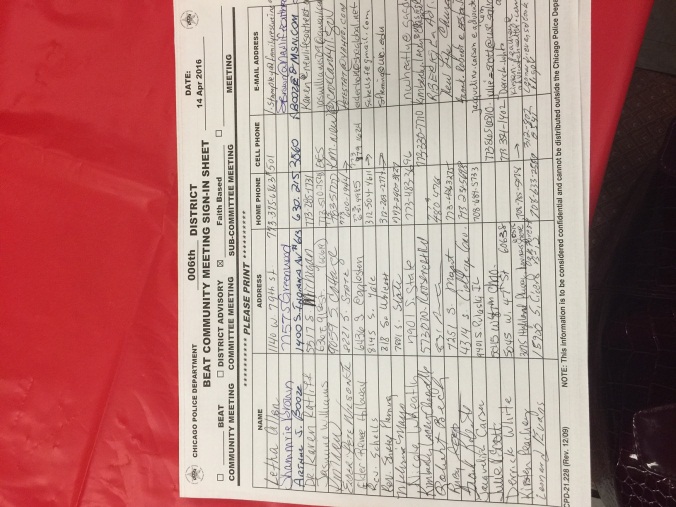 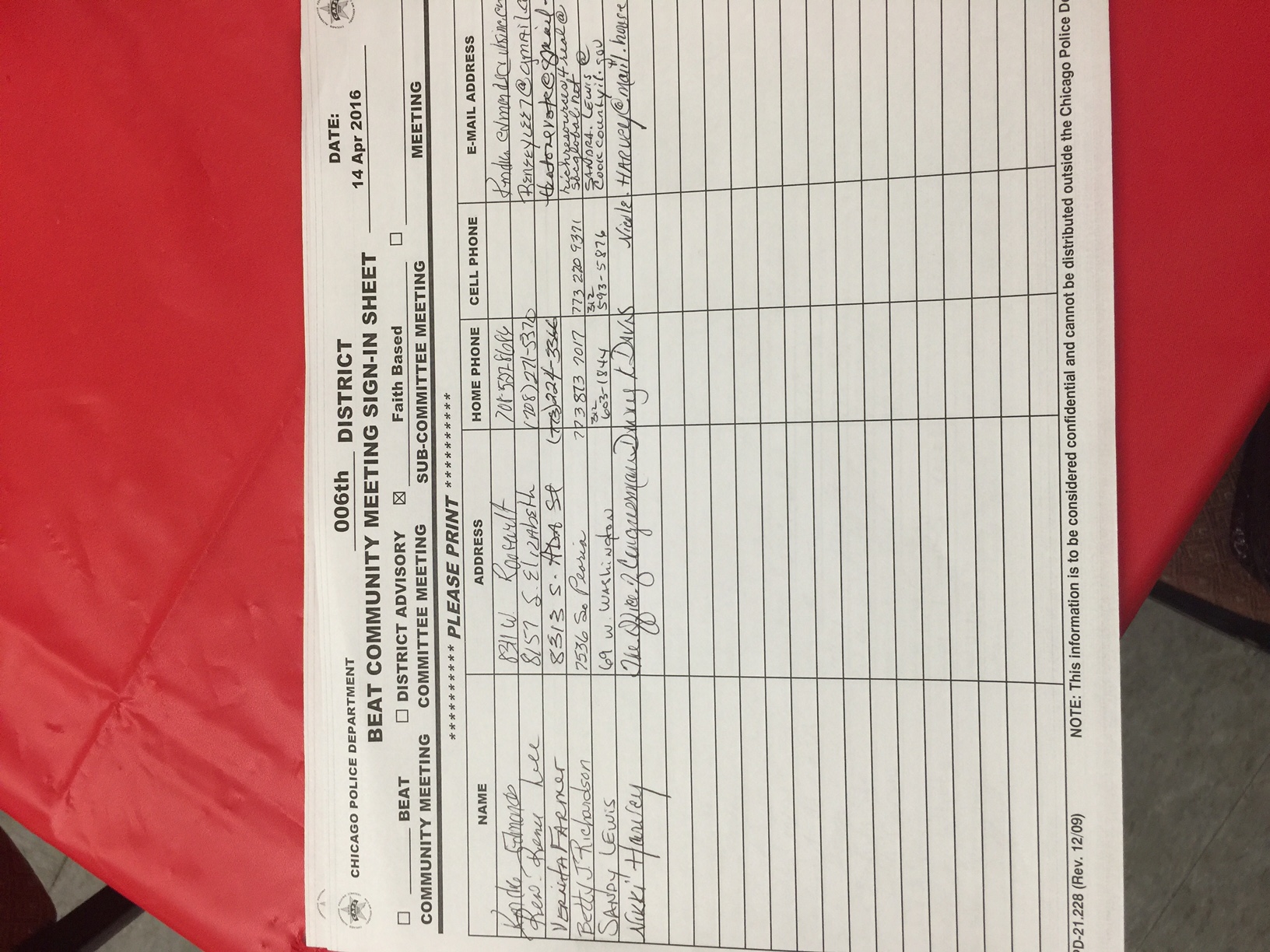 